АКТобщественной проверкина основании плана работы Общественной палаты г.о. Королев, 
в рамках проведения системного и комплексного общественного контроля, 
проведен осмотр – наличия комфортной городской среды, отсутствия ремонта тротуара вдоль ул. Железнодорожная (мкр-н Болшево) от ТЦ Подмосковье (Станционная площадь, д. 20) до ул.ШкольнаяСроки проведения общественного контроля: 10.06.2019 г.Основания для проведения общественной проверки: по обращениям граждан – жителей ул. Железнодорожная, Школьная, Гражданская, Береговая мкр-на БолшевоФорма общественного контроля: мониторинг  Предмет общественной проверки  -  наличия комфортной городской среды, развалившийся и местами отсутствующий тротуар, а также угроза безопасности для пешеходов вдоль ул.Железнодорожная (мкр-н Болшево) от ТЦ Подмосковье (Станционная площадь, д. 20) до ул.ШкольнаяСостав группы общественного контроля:Члены комиссии «По ЖКХ, капитальному ремонту, контролю за качеством работы управляющих компаний, архитектуре, архитектурному облику городов, благоустройству территорий, дорожному хозяйству и транспорту» Общественной палаты г.о. Королев: 1. Белозёрова Маргарита Нурлаяновна – заместитель председателя комиссии2. Якимова Варвара Владиславовна – член комиссии3. Джобава Зураб Вахтангович – консультант-экспертГруппа общественного контроля провела визуальный осмотр -  наличия комфортной городской среды, развалившийся и местами отсутствующий тротуар, а также угроза безопасности для пешеходов вдоль ул. Железнодорожная (мкр-н Болшево) от ТЦ Подмосковье (Станционная площадь, д. 20) до ул. Школьная   Осмотр показал: Тротуар по ул. Железнодорожная вблизи д. № 4 является важной частью улично-дорожной сети вблизи ст. Болшево с высоким пешеходным потоком, так как ближайшим продуктовым магазином для жителей ул. Железнодорожная, Школьная, Гражданская, Береговая и Гражданских переулков мкр-на Болшево является магазин «Пятёрочка», расположенный в ТЦ Подмосковье (Станционная площадь, д.20), путь к которому проходит по ул. Железнодорожная. Протяжённость тротуара около 200 м; выполнен частично в грунтовом и частично в асфальтобетонном исполнении; сохранившееся асфальтовое покрытие составляет не более 30% площади тротуара. Обновление покрытия данного тротуара или хотя бы частичный ремонт не производились долгое время.Родителям с детьми и колясками, а так же пожилым людям с продуктовыми сумками на колёсах передвигаться по данному тротуару не просто затруднительно, но и не безопасно. Данный пешеходный участок дороги представляет собой угрозу здоровью для всех категорий жителей.В демисезонный период тротуар практически полностью заполнен вязкой массой из грязи и воды, что ещё больше затрудняет передвижение по нему пешеходов.Отвод ливневой воды от тротуара отсутствует.Группа общественного контроля рекомендует Администрации г.о. Королев организовать взаимодействие с соответствующими муниципальными образованиями, ведомствами и предприятиями или организациями, в ведении и на балансе которых находится (должна находиться) улично-дорожная сеть вблизи ст. Болшево и тротуар по ул.Железнодорожная от ТЦ Подмосковье (Станционная площадь, д. 20) до ул. Школьная, и до начала осени 2019 г. провести совместно с ними следующую работу: В соответствии с действующим законодательством и требованиями  СНиП:выполнить капитальный ремонт тротуара по ул. Железнодорожная от ТЦ Подмосковье (Станционная площадь, д. 20) до ул. Школьная создать ливневую канализацию вдоль ул. Железнодорожная.Общественная палата г.о. Королев:- направит настоящий Акт в Администрацию г. о. Королёв с соответствующими рекомендациями о необходимости проведения капитального ремонта и приведения в нормативное и безопасное состояние тротуара вдоль ул.Железнодорожная от магазина «Пятерочка» (Станционная площадь, д. 20) до ул. Школьная; - направит письмо в Администрацию г.о. Королев для вынесения данного вопроса на профильную рабочую группу Координационного совета г.о. Королев для доклада исполнителя о результатах выполненного ремонта тротуара или официальной плановой дате ремонта;- по итогам выполнения/невыполнения рекомендаций Администрацией г.о. Королев проведет повторный мониторинг данной улично-дорожной сети вблизи ст. Болшево.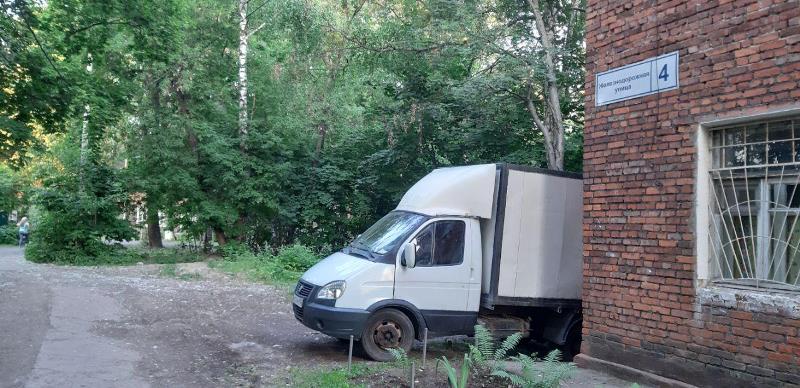 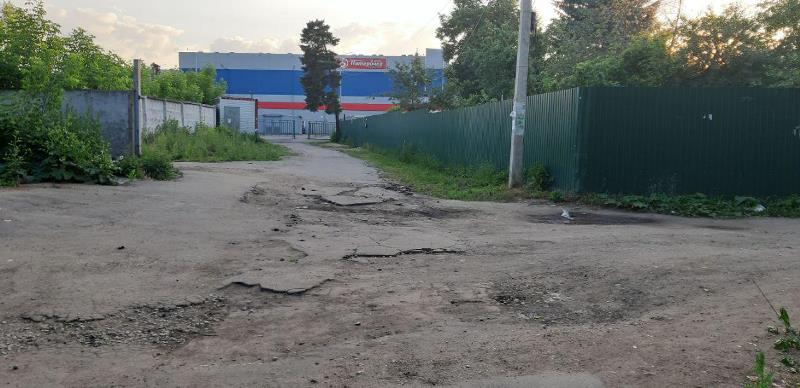 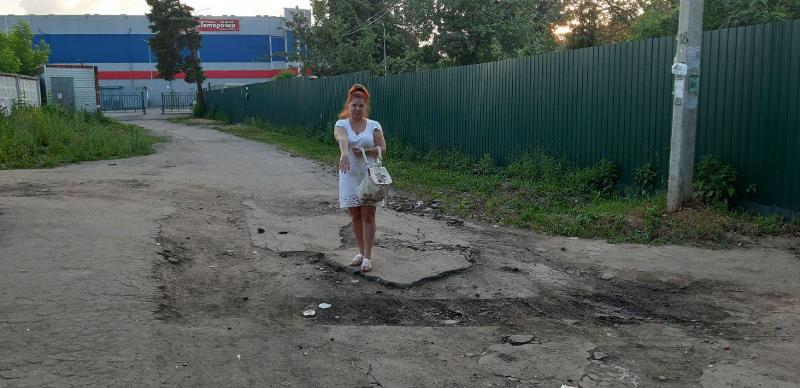 «УТВЕРЖДЕНО»Решением Совета Общественной палаты г.о. Королев Московской областиот 18.06.2019 протокол № 13Председатель комиссии «по ЖКХ, капитальному ремонту, контролю за качеством работы управляющих компаний, архитектуре, архитектурному облику городов, благоустройству территорий, дорожному хозяйству и транспорту» Общественной палаты г.о.Королев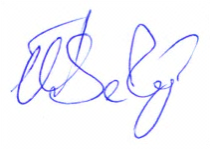 В.В.Серый